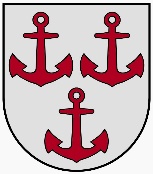        LATVIJAS  REPUBLIKASALACGRĪVAS NOVADA DOMEReģ.Nr.90000059796, Smilšu ielā 9, Salacgrīvā, Salacgrīvas novadā, LV – 4033; tālrunis sekretārei: 64 071 973; : 64 071 993; e-pasts: dome@salacgriva.lvPIELIKUMSSalacgrīvas novada domes 17.01.2018. lēmumam Nr.5(protokols Nr.1; 5.§)IV Ziemeļvidzemes pūšaminstrumentu spēlesaudzēkņu konkursaNOLIKUMS I Vispārīgie noteikumiSalacgrīvas novada Mūzikas skola sadarbībā ar Salacgrīvas novada domi 2018.gada 27. aprīlī organizē IV Ziemeļvidzemes pūšaminstrumentu spēles audzēkņu konkursu.Konkursa mērķi :1.1.  veicināt pieredzes apmaiņu starp Ziemeļvidzemes un citu reģionu profesionālās ievirzes mūzikas skolām;1.2.  pārraudzīt mūzikas skolu izglītības kvalitāti, mācību darba procesu, pedagogu un audzēkņu darba rezultātus;1.3.  attīstīt un pilnveidot audzēkņu uzstāšanās kultūru un profesionālās prasmes pūšaminstrumentu spēlē;1.4. radīt godīgas konkurences apstākļus pūšaminstrumentu spēles izglītojamo starpā.II Konkursa dalībniekiKonkursa dalībnieki ir visi pūšaminstrumentu spēles audzēkņi (flautas spēle, klarnetes spēle, obojas spēle, fagota spēle, saksofona spēle, trompetes spēle, mežraga spēle, trombona spēle, eifonija spēle, tubas spēle).Dalībnieki dalās četrās vecuma grupās:Juniori: dalībnieki vecumā no 8 līdz 9 gadiem; I grupa: dalībnieki vecumā no 10 līdz 12 gadiem;II grupa: dalībnieki vecumā no 13 līdz 14 gadiem;III grupa: dalībnieki vecumā no 15 līdz 16 gadiem.Dalībnieku  vecuma robeždatums ir 2018. gada 27. aprīlis.III Programmas prasībasKonkursā tiek atskaņoti divi dažāda rakstura un laikmeta komponistu skaņdarbi no galvas.Programmā var iekļaut izvērstas formas skaņdarbu atsevišķas daļas. Ieteicams ietvert latviešu komponista skaņdarbu (drīkst būt arī pārlikums).Skaņdarbu izpildījuma kopējā hronometrāža:Juniori: - līdz 7 minūtēm;I grupa: - līdz 8 minūtēm;II grupa: - līdz 9 minūtēm;III grupa: - līdz 10 minūtēm.Hronometrāžas pārsniegšanas gadījumā žūrija ir tiesīga dalībnieka sniegumu pārtraukt.Konkursa programmu jāatskaņo uz lielās flautas, pikolo flautu var spēlēt tikai Junioru grupā.Pieteikumā iesniegtā uzstāšanās programma var tikt mainīta līdz 2018.gada 20.aprīlim.IV VērtēšanaŽūrijas komisiju apstiprina Salacgrīvas novada Mūzikas skolas direktore. Žūrijas komisijas lēmums ir galējs un nav apstrīdams.Konkursa žūrija dalībniekus vērtē atsevišķi pa grupām 25 punktu sistēmā ņemot vērā šādus kritērijus:skaņdarba izpildījuma tehniskā precizitāte;skaņas kvalitāte;mākslinieciskais izpildījums. Attiecīgi iegūtajam galīgajam vērtējumam, žūrija piešķir konkursa dalībniekiem katrā grupā pirmo, otro un trešo vietu. Žūrijai ir tiesības:piešķirt vairākas pirmās, otrās vai trešās vietas;nepiešķirt kādu no vietām;piešķirt atzinību vai specbalvu par veiksmīgu audzēkņa sniegumu;nepiešķirt nevienu no vietām, ja iegūstamais punktu skaits ir zemāks par 20 punktiem.V Apbalvošana Visi konkursa dalībnieki saņem Sertifikātu ar iegūto punktu skaitu. Pamatojoties uz žūrijas vērtējumu, konkursa laureātus apbalvo ar diplomiem, atzinībām vai pateicībām un balvām.VI Dalības noteikumiDalībnieku skaits no katras skolas – ne vairāk kā 5 dalībnieki ( pa visām grupām kopā);Dalībnieku pieteikumus (Pielikums Nr.1.) sūtīt uz Salacgrīvas novada Mūzikas skolu elektroniskā veidā līdz 2018.gada 27. martam  uz e-pastu: salmuzskola@inbox.lv	Jāiesūta:		PieteikumsRekvizīti rēķina izrakstīšanai	Skolas adrese:		Salacgrīvas novada Mūzikas skola		Pērnavas 29, Salacgrīva, Salacgrīvas novads, LV-4033	Dalības maksa – katram konkursa dalībniekam 12 EUR. Dalības maksa jāsamaksā līdz 2018. gada 1. aprīlim ar pārskaitījumu (ar norādi Pūšaminstrumentu spēles audzēkņu konkursam). Dalībnieku neierašanās gadījumā, dalības maksa netiek atmaksāta.Papildus informācija:Ceļa un uzturēšanās izdevumus sedz paši dalībnieki vai mūzikas izglītības iestāde.Katram dalībniekam konkursa dienā tiek piedāvāts mēģinājums mūzikas skolas zālē;Konkursa norises un mēģinājumu laiki, kā arī uzstāšanās kārtība tiks paziņoti katram dalībniekam līdz 2018. gada 24.aprīlim.20. Ar konkursa rīkotāju atļauju var veikt audio un videoierakstus, par kuriem dalībnieki atlīdzību nesaņem.21. Dzimšanas datus apliecinošs dokuments jāuzrāda pie reģistrācijas – konkursa dienā.Salacgrīvas novada domespriekšsēdētājs								Dagnis Straubergs